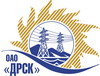 Открытое Акционерное Общество«Дальневосточная распределительная сетевая  компания»Протокол заседания Закупочной комиссии по вскрытию поступивших на открытый запрос предложений конвертовг. БлаговещенскПРЕДМЕТ ЗАКУПКИ:Способ и предмет закупки: Открытый запрос предложений:  «Автомобильное топливо (налив АЭС)»Закупка проводится согласно ГКПЗ 2014г. раздела  4.2. закупка  № 188  на основании указания ОАО «ДРСК» от  05.12.2014 г. № 336Плановая стоимость закупки:  2 857 368,00  руб. без учета НДСПРИСУТСТВОВАЛИ:Два члена постоянно действующей Закупочной комиссии ОАО «ДРСК» 2 уровняИнформация о результатах вскрытия конвертов:В адрес Организатора закупки поступило 2 (два) предложения на участие в закупке в запечатанных конвертах.Вскрытие конвертов было осуществлено членами Закупочной комиссии 2 уровня.Дата и время начала процедуры вскрытия конвертов с заявками на участие в закупке: 11:15 (время благовещенское) 22.12.2014 г.Место проведения процедуры вскрытия конвертов с заявками на участие в закупке: ОАО «ДРСК» г. Благовещенск, ул. Шевченко 28, 244 каб.Каждый из полученных конвертов на момент его вскрытия был опечатан и его целостность не была нарушена.В конвертах обнаружены заявки следующих Участников закупки:РЕШИЛИ:Утвердить заседания Закупочной комиссии по вскрытию поступивших на открытый запрос предложений конвертов.Ответственный секретарь Закупочной комиссии 2 уровня ОАО «ДРСК»	О.А. МоторинаТехнический секретарь Закупочной комиссии 2 уровня ОАО «ДРСК»	Е.Ю. Коврижкина № 144/МР-В22.12.2014№Наименование претендента на участие в запросе предложений и его адресПредмет и общая цена заявки на участие в ОЗП в руб. без учета НДС1ООО «СФЕРА»                                    г. Благовещенск, ул. Воронкова, 12Цена: 2 528 468,64 руб. без учета НДС (2 983 593,00 руб. с учетом НДС).2ООО «Маршрут»                                    г. Благовещенск, ул. Воронкова, 15/1Цена: 2 523 662,37 руб. без учета НДС (2 977 921,60 руб. с учетом НДС).